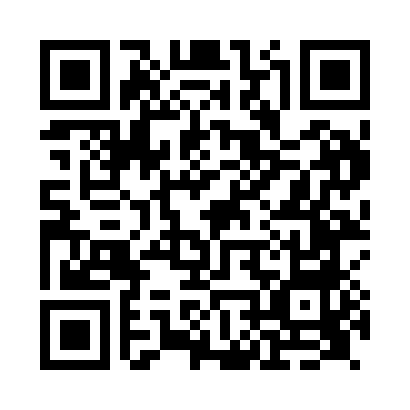 Prayer times for Darwen, Lancashire, UKWed 1 May 2024 - Fri 31 May 2024High Latitude Method: Angle Based RulePrayer Calculation Method: Islamic Society of North AmericaAsar Calculation Method: HanafiPrayer times provided by https://www.salahtimes.comDateDayFajrSunriseDhuhrAsrMaghribIsha1Wed3:255:341:076:178:4110:512Thu3:225:321:076:188:4310:543Fri3:185:301:076:198:4510:564Sat3:175:281:076:208:4710:575Sun3:165:261:076:218:4810:586Mon3:155:241:066:228:5010:597Tue3:145:221:066:238:5210:598Wed3:135:201:066:248:5411:009Thu3:125:181:066:258:5511:0110Fri3:115:161:066:268:5711:0211Sat3:115:141:066:278:5911:0312Sun3:105:131:066:289:0111:0413Mon3:095:111:066:299:0211:0414Tue3:085:091:066:309:0411:0515Wed3:075:081:066:319:0611:0616Thu3:065:061:066:329:0711:0717Fri3:065:051:066:339:0911:0818Sat3:055:031:066:349:1011:0919Sun3:045:011:066:359:1211:0920Mon3:035:001:066:369:1411:1021Tue3:034:591:076:379:1511:1122Wed3:024:571:076:389:1711:1223Thu3:014:561:076:399:1811:1324Fri3:014:551:076:399:2011:1325Sat3:004:531:076:409:2111:1426Sun3:004:521:076:419:2211:1527Mon2:594:511:076:429:2411:1628Tue2:594:501:076:439:2511:1629Wed2:584:491:076:439:2611:1730Thu2:584:481:086:449:2811:1831Fri2:574:471:086:459:2911:18